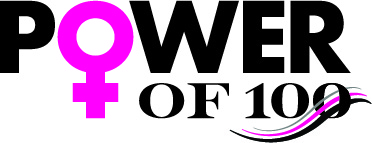 Hammond-RobertsCharitable Organization Nomination FormNonprofit Name: ______________________________________________________Website:  _____________________________________________________________Nonprofit Address: _____________________________________________________Contact Name: _________________________________________________________Contact Email: ______________________________  Contact Phone: _____________Mission Statement:
_____________________________________________________________________________________________________________________________________________________________________________________________________________________Year nonprofit attained 501(c)(3) or 501(c)(19) status: ___________________________Number of Volunteers: __________________________Approximately how many people receive your services on an annual basis?___________________________Geographic area served by nonprofit: _____________________________________What need does your organization strive to fill? ________________________________________________________________________________________________________________________________________________________How is the Hammond-Roberts area impacted by your organization? ________________________________________________________________________________________________________________________________________________________How would the Impact Award be used locally? ____________________________________________________________________________________________________________________________________________________________________________________________________________________________________What percent of your budget is spent on overhead/salaries/administrative fees? ________If selected, do you agree to present at our next meeting to describe the impact of the donation? Do you agree that your organization will NOT sell, give or use Power of 100 Women, Hammond-Roberts contact information for solicitations by themselves or other organizations? Do you agree to provide charitable tax receipts to all members?If selected, to whom should checks be payable? ___________________________________________________________________________Please attach the following documents: (incomplete applications will not be considered)Recent Annual ReportCurrent year AND previous year budgetCurrent year Income/ExpenseIRS 501(c)(3) status verification or IRS 501(c)(19) status verificationAll information must be received 45 days prior to the selected Impact Meeting.Impact Meetings are held on a Thursday in April and a Thursday in October. Contact us to find out the specific date for presenting please.Please email to: powerof100hammondroberts@gmail.com OR mail to: Ericka Hawkins, 1520 70th Ave, Roberts, WI 54023